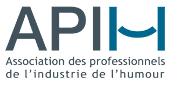 RECENSEMENT GALA LES OLIVIER 2024FORMULAIRE À COMPLÉTERDIFFUSEUR DE SPECTACLES DE L’ANNÉE(Vos réponses ci-dessous sont en considération de la période de recensement du 1er octobre 2022 au 30 septembre 2023)Nom du diffuseur :Isabelle DeaListe des spectacles présentés excluant les locations : (Humour et autres – les diviser par discipline artistique. Vous pouvez joindre une annexe)Nombre total des spectacles présentés : Nombre de spectacles humour (en termes de représentations) : Décrire une promotion ou une initiative originale de cette programmation :Quels moyens de communication utilisez-vous ?Quelles sont les statistiques de l’activité générée par vos réseaux sociaux?